Publicado en  el 17/01/2014 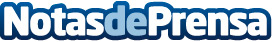 Alumnos de la Universidad CEU San Pablo y la Syracuse University reciben una mención especial en los Premios EUROPAN12Datos de contacto:CEU San PabloNota de prensa publicada en: https://www.notasdeprensa.es/alumnos-de-la-universidad-ceu-san-pablo-y-la_1 Categorias: Premios Universidades http://www.notasdeprensa.es